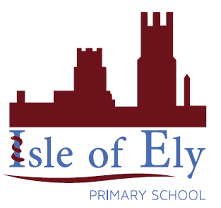 Learning, growing, achieving togetherAn Active Learning Trust AcademyLETTINGS POLICYJune 2016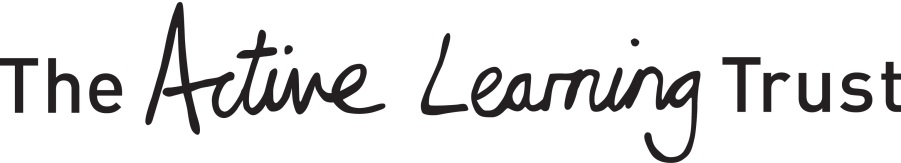 LETTINGS POLICYIntroductionCategories of LettingsAvailability of PremisesChargesVATApplication ProceduresSecurity of PremisesUse of facilitiesLicencesCancellationsReview Appendix A – ChargesAppendix B – Application form for the Hire of the School PremisesIntroductionThe Active Learning Trust recognises the role of the school within the community and welcomes the use of the School’s premises for a variety of community and leisure purposes.Use of the school premises by the school or on behalf of the school (e.g. a Friends or Parents Association) are not subject to the charging elements of this policy.A copy of the Booking Conditions will be sent with the application form to the Hirer when the initial enquiry is made.Categories of LettingsThe use of the school premises is divided into the following two categories:Profit making organisation Non-profit making organisationAvailability of PremisesDesignated areas within the school are available for hire unless required by the school.ChargesThe Active Learning Trust reserves the right to make a charge for the use of the school premises. The charge will vary according to the category of the letting as laid out in Appendix A.VATVAT is normally chargeable only on lettings of sports facilities (a concession may be available from H.M. Revenue & Customs if certain conditions are met).Application ProceduresApplication forms, available from the school, should be submitted to the Business Administrator at least two weeks before the first day of the proposed letting. In the case of block bookings, four weeks’ notice should be given. The person signing the application form will be considered to the Hirer. The Hirer will be required to return the completed booking form to the school before a booking can be accepted. The booking acceptance will be confirmed by the return of the return of photocopy of the booking form to the Hirer.All applications will be considered on their merits, taking into consideration the suitability of the activity. The Trust  reserves the right to:refuse applications without giving a reasonhave a representative present at any functionterminate any activity not properly conductedLetting fees will be reviewed annually by the Governing Body. When the letting has been confirmed, payment must be made to the school, prior to the use of the premises. In the case of a regular booking, payment will be required at the end of each term.CONDITIONS OF USESecurity of the PremisesEntrance to the school will be via the Main Entrance, which will be opened by the school at an agreed time. For security reasons, the school keys will not be available to the Hirer. It will be the responsibility of the Hirer to ensure that the school premises are secure during the time they are in use, i.e. ensure that the Main Entrance is locked when all members of the group are inside.Use of FacilitiesThe Hirer will be responsible for the proper use of the school facilities (specialist equipment is not generally available e.g. projectors, TV and video equipment, cookers etc., unless special arrangements have been made) and must take all reasonable precautions to ensure that there is no damage to the fabric of the buildings; furniture and fittings, or school equipment. The Hirer will be responsible for making good any damage to the premises and property. Any precautions required to ensure the users’ safety when using equipment are the responsibility of the Hirer. This includes, for example, the provision of information and training in the use of the equipment. In all cases, the Hirer must ensure that risks associated with the activity are properly controlled throughout the hire period and that the premises are returned to the control of the school in a clean and satisfactory condition.All mains powered electrical equipment brought onto the premises must be safe and evidence may be required that it has a valid test and inspection certificate (the certificate should be less than one year old for earthed equipment, or less than 4 years old for double insulated equipment). Lower voltage equipment must also be safe and in good condition.The Hirer must be advised that they cannot rely on the school’s risk assessments for any activities carried out during the letting and must complete their own risk assessments, a copy of which must be held by the schoolUsers should acquaint themselves with the Fire and Safety regulations and procedures relating to the area of the premises in use. These will be clearly displayed in each of the designated areas. It is the responsibility of the Hirer to provide first aid equipment and trained personnel. They must also carry out their own fire drills and organise their own fire procedure.Fire exits must not be blocked or locked, nor should furniture, equipment, or other obstructions be placed in corridors during the hiring.The Hirer must use only that area of the building hired and must observe any instructions given by the school concerning the area available. Any furniture or equipment moved by the Hirer should be returned to its original position at the end of each session.A toilet is available in the Main corridorThe Hirer is responsible for ensuring that good order is kept on the premises and within the immediate environs of the school, and that the premises are left in a clean and tidy condition.The Hirer will be responsible for ensuring that the group has adequate insurance appropriate to the activities organised.The school reserves the right to levy an additional charge to cover:any additional cleaning that may be required after an eventthe cost of repair of damage to the school fabric or equipmentthe cost of replacement of any items of school equipment if uneconomical to repairFor security reasons, the Hirer will not have access to the school telephone. Hirers are urged to consider acquiring a mobile telephone for use in an emergency.Express approval by the Head teacher, on behalf of the Governing Body is required if alcoholic drinks are to be sold or consumed on the premises. The selling of alcohol requires a licence. Unconsumed liquor, bottles, cases, glasses and similar articles must be removed from the premises immediately after the function has ended.Smoking is not permitted anywhere in the school building.Animals, other than Guide Dogs, are not permitted anywhere on the school premises. This is purely on grounds of hygiene.No combustible materials are to be used within the school, except with the express approval of the Governing Body.In the event of an incident, fire or near missThe school will ensure that Incident Report forms are made available to the Hirer, who in turn, must ensure one is completed correctly and that an investigation is undertaken. A review of the risk assessment for the activity will be required. If the Hirer has produced a risk assessment then the hirer is responsible for undertaking the review and informing the school of any findings that may be relevant. Schools are NOT responsible for undertaking risk assessments for Hirer’s activity(ies).In the event of fireThe Hirer will call the Fire Service (if school staff are not present and supporting the activity) All users will evacuate the building via the nearest fire exit and muster at the designated point.Users must not re-enter the building until the ‘all clear’ has been given. The Fire Service will give this. Fires must be reported using the County Council Incident Report form.LicencesThere are a variety of licences that may be required for different types of function. The onus is on the Hirer to ensure which are necessary, and must produce documentary evidence before the letting takes place. The Hirer will indemnify the school against any action brought about by failure to obtain the necessary licence(s). The following categories of letting may require a licence:Theatre licenceCopyright/Royalty licenceCinematography licenceAlcoholMusic, Singing and DancingInsuranceThe Hirer will be entirely responsible for the proper use of facilities and must take all reasonable precautions to ensure that there is no damage to the fabric of the building, furniture and fittings or any school equipment.The Hirer shall indemnify the school and the Trust when signing the application form against any claim for bodily injury or loss of damage to property (real or personal) whether belonging to the school or to any other person if the said loss, damage or injury is either caused by the negligence of the user or by the negligence of any other person using the premises hired with the permission of the Hirer.The effect of i) is that the Hirer will be liable to indemnify the school for any damage which is caused when the premises are being used for a function for which they are let. However, it is only operative if the damage etc. is caused by the negligence of the user or any other person using the premises with the Hirer’s permission.CancellationsBy the HirerCancellations should be made in writing at least 72 hours before the proposed letting, otherwise the Hirer will still be liable for the standard charges. In the event of a cancellation being made at the appropriate time, the school will credit the Hirer for a free booking the following term, if applicable, or refund the fee if no further bookings are required.By the SchoolIf the school finds it necessary to cancel a booking, as much notice as possible will be given, generally not less than 24 hours and, where possible, alternative accommodation will be offered. If this is not possible, a refund will be made. The school will accept no liability in respect of commitments incurred by the Hirer due to such cancellations.ReviewThis policy will usually be reviewed during the Spring Term each year, and at any other time as may be necessary.HIRE OF SCHOOL PREMISESHire Charges from May 2016The following areas will be available for lettings from Monday to Friday 6.30pm to 9.00pm during school term times and Sundays 1.00pm to 4.00pm.Lettings during the school holidays will be negotiable.These charges are subject to review annually in SeptemberCharges for lettings outside the above parameters will be negotiable and decided by the school governorsPlease Note: We are unable to accept any bookings for Bank Holidays.Profit making groupsNon-profit making groupsHire of:Per hourPer sessionHall£20.00£15.00Studio£15.00£10.00Field£10.00£10.00Opening & Closing Charge  per let if applicable £15.00£15.00Name of Hirer:Name of Hirer:Name of Hirer:Name of Hirer:Name of Hirer:Name of Hirer:Name of Hirer:Applicant to completeApplicant to completeApplicant to completeApplicant to completeApplicant to completeApplicant to completeApplicant to completeSchool to completeSchool to completeSchool to completeType of accommodation required (eg classroom, hall, field)No. of rooms, pitches etcDatesTime(s)Time(s)Time(s)PurposeCharges to be made (excl. VAT)VATTotal chargeType of accommodation required (eg classroom, hall, field)No. of rooms, pitches etcDatesFromFromToPurposeCharges to be made (excl. VAT)VATTotal chargeDetails of HirerDetails of HirerDetails of HirerDetails of HirerDetails of HirerDetails of HirerDetails of Hirer£££ApplicantName: …………………………………………………..Address: ………………………………………………..            ………………………………………………….Tel No: …………………………………………………..Email: ……………………………………………………ApplicantName: …………………………………………………..Address: ………………………………………………..            ………………………………………………….Tel No: …………………………………………………..Email: ……………………………………………………ApplicantName: …………………………………………………..Address: ………………………………………………..            ………………………………………………….Tel No: …………………………………………………..Email: ……………………………………………………ApplicantName: …………………………………………………..Address: ………………………………………………..            ………………………………………………….Tel No: …………………………………………………..Email: ……………………………………………………Payment must be made in advance of hire. If an invoice is required please enter below the name and address to which it should be sent (if different from applicant):Name: ………………………………………………………………..Address: ……………………………………………………………..               ……………………………………………………………..Tel No: ……………………………………………………………….Email: ………………………………………………………………Payment must be made in advance of hire. If an invoice is required please enter below the name and address to which it should be sent (if different from applicant):Name: ………………………………………………………………..Address: ……………………………………………………………..               ……………………………………………………………..Tel No: ……………………………………………………………….Email: ………………………………………………………………Payment must be made in advance of hire. If an invoice is required please enter below the name and address to which it should be sent (if different from applicant):Name: ………………………………………………………………..Address: ……………………………………………………………..               ……………………………………………………………..Tel No: ……………………………………………………………….Email: ………………………………………………………………Authorized by …………………………Date ………………………………Authorized by …………………………Date ………………………………Authorized by …………………………Date ………………………………I undertake to make good any damage done to the above school premises in consequence of the use of the said premises. I confirm that I have received a copy of the Lettings Policy and agree to adhere to the terms and conditions.I undertake to make good any damage done to the above school premises in consequence of the use of the said premises. I confirm that I have received a copy of the Lettings Policy and agree to adhere to the terms and conditions.I undertake to make good any damage done to the above school premises in consequence of the use of the said premises. I confirm that I have received a copy of the Lettings Policy and agree to adhere to the terms and conditions.I undertake to make good any damage done to the above school premises in consequence of the use of the said premises. I confirm that I have received a copy of the Lettings Policy and agree to adhere to the terms and conditions.I undertake to make good any damage done to the above school premises in consequence of the use of the said premises. I confirm that I have received a copy of the Lettings Policy and agree to adhere to the terms and conditions.I undertake to make good any damage done to the above school premises in consequence of the use of the said premises. I confirm that I have received a copy of the Lettings Policy and agree to adhere to the terms and conditions.I undertake to make good any damage done to the above school premises in consequence of the use of the said premises. I confirm that I have received a copy of the Lettings Policy and agree to adhere to the terms and conditions.Authorized by …………………………Date ………………………………Authorized by …………………………Date ………………………………Authorized by …………………………Date ………………………………Signed: …………………………………………………..Date: ……………………………………………………..Signed: …………………………………………………..Date: ……………………………………………………..Signed: …………………………………………………..Date: ……………………………………………………..Signed: …………………………………………………..Date: ……………………………………………………..Name of the organization and position within it (if applying on behalf of an organization)………………………………………………………………………..Name of the organization and position within it (if applying on behalf of an organization)………………………………………………………………………..Name of the organization and position within it (if applying on behalf of an organization)………………………………………………………………………..Authorized by …………………………Date ………………………………Authorized by …………………………Date ………………………………Authorized by …………………………Date ………………………………